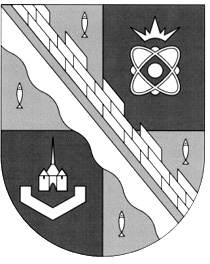 администрация МУНИЦИПАЛЬНОГО ОБРАЗОВАНИЯ                                        СОСНОВОБОРСКИЙ ГОРОДСКОЙ ОКРУГ  ЛЕНИНГРАДСКОЙ ОБЛАСТИпостановлениеот 16/12/2020 № 2518О внесении изменений в административный регламент предоставления муниципальной услуги по предоставлению объектов муниципального нежилого фонда во временное владение и (или) пользованиеВ соответствии с Федеральным законом от 27.07.2010 № 210-ФЗ                                «Об организации предоставления государственных и муниципальных услуг», в целях приведения регламента в соответствие Указу Президента РФ от 07.05.2012 № 601                «Об основных направлениях совершенствования системы государственного управления» и в связи с разработкой органами исполнительной власти Ленинградской области методических рекомендаций по административным регламентам муниципальных услуг, администрация Сосновоборского городского округа                      п о с т а н о в л я е т:1. Внести изменения в административный регламент предоставления муниципальной услуги по предоставлению объектов муниципального нежилого фонда во временное владение и (или) пользование, утвержденный постановлением администрации Сосновоборского городского округа от 19.12.2019 № 4453 (далее – регламент):1.1. Подпункт 2.3. регламента изложить в следующей редакции:«2.3. В случае проведения торгов на право заключения договоров аренды объектов муниципального имущества, включенных в Перечень муниципального имущества муниципального образования Сосновоборский городской округ Ленинградской области, свободного от прав третьих лиц (за исключением права хозяйственного ведения, права оперативного управления, а также имущественных прав субъектов малого и среднего предпринимательства), к участию в торгах допускаются субъекты малого и среднего предпринимательства и физические лица, не являющиеся индивидуальными предпринимателями и применяющие специальный налоговый режим «Налог на профессиональный доход» (далее – самозанятые). В иных случаях в торгах на право заключения договора в отношении объектов муниципального имущества могут участвовать любые физические и юридические лица».1.2. Подпункт «1)» пункта 9.4.2. административного регламента изложить в следующей редакции:«1) нотариально заверенная копия свидетельства о государственной регистрации юридического лица (индивидуального предпринимателя); свидетельства о внесении в Единый государственный реестр юридических лиц (индивидуальных предпринимателей); документа о постановке на налоговый учет в налоговом органе гражданина Российской Федерации в качестве налогоплательщика налога на профессиональный доход;».1.3. Пункт 10.3. регламента изложить в следующей редакции»:«10.3. Для физических лиц:- свидетельство о постановке на учет физического лица в налоговом органе.Для физических лиц – самозанятых:- документ о постановке на налоговый учет в налоговом органе гражданина Российской Федерации в качестве налогоплательщика налога на профессиональный доход.».2. Общему отделу администрации (Смолкина М.С.) обнародовать настоящее постановление на электронном сайте городской газеты «Маяк». 3. Отделу по связям с общественностью (пресс-центр) комитета по общественной безопасности и информации (Никитина В.Г.) разместить настоящее постановление на официальном сайте Сосновоборского городского округа. 4. Настоящее постановление вступает в силу со дня официального обнародования.5. Контроль за исполнением настоящего постановления возложить на первого заместителя главы администрации Сосновоборского городского округа Лютикова С.Г.Глава Сосновоборского городского округа                                                  М.В. Воронков